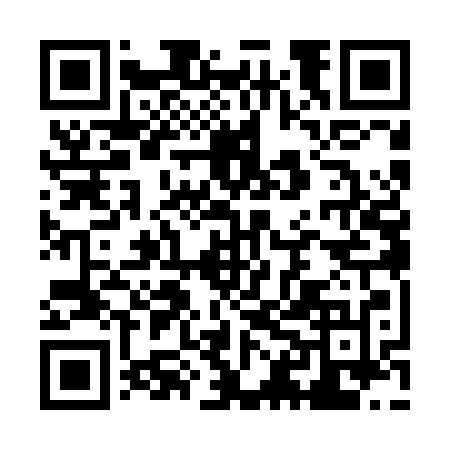 Ramadan times for Soolu, EstoniaMon 11 Mar 2024 - Wed 10 Apr 2024High Latitude Method: Angle Based RulePrayer Calculation Method: Muslim World LeagueAsar Calculation Method: HanafiPrayer times provided by https://www.salahtimes.comDateDayFajrSuhurSunriseDhuhrAsrIftarMaghribIsha11Mon4:354:356:5212:354:136:196:198:2812Tue4:324:326:4912:354:156:216:218:3013Wed4:294:296:4612:344:176:246:248:3314Thu4:264:266:4312:344:196:266:268:3615Fri4:224:226:4012:344:216:296:298:3816Sat4:194:196:3812:344:236:316:318:4117Sun4:154:156:3512:334:246:336:338:4418Mon4:124:126:3212:334:266:366:368:4719Tue4:084:086:2912:334:286:386:388:5020Wed4:054:056:2612:324:306:406:408:5321Thu4:014:016:2312:324:326:436:438:5622Fri3:573:576:2012:324:346:456:458:5923Sat3:543:546:1712:324:366:476:479:0224Sun3:503:506:1412:314:376:506:509:0525Mon3:463:466:1112:314:396:526:529:0826Tue3:423:426:0812:314:416:546:549:1127Wed3:383:386:0512:304:436:576:579:1428Thu3:343:346:0212:304:456:596:599:1729Fri3:303:305:5912:304:467:017:019:2130Sat3:263:265:5712:294:487:047:049:2431Sun4:224:226:541:295:508:068:0610:271Mon4:184:186:511:295:528:088:0810:312Tue4:144:146:481:295:538:118:1110:343Wed4:094:096:451:285:558:138:1310:384Thu4:054:056:421:285:578:158:1510:425Fri4:004:006:391:285:588:188:1810:456Sat3:563:566:361:276:008:208:2010:497Sun3:513:516:331:276:028:228:2210:538Mon3:463:466:301:276:038:258:2510:579Tue3:413:416:271:276:058:278:2711:0110Wed3:363:366:251:266:078:298:2911:06